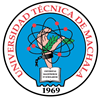 UNIVERSIDAD TÉCNICA DE MACHALAD.L. No. 69-04 DE 14 DE ABRIL DE 1969 PROVINCIA DE EL ORO – REPUBLICA DEL ECUADORU N I D A D   D E   ………………………………………CARRERA………………………………“Calidad, pertinencia y calidez”REGISTRO DE ASISTENCIA y DETALLE DE ACTIVIDADES DEL PRACTICANTE AÑO LECTIVO  201_ - 201_ESTUDIANTE:        		INSTITUCIÓN DE ACOGIDA:  SEMESTRE:   		UNIDAD/ÁREA/DEPARTAMENTO:  PERÍODO ACADÉMICO:  		TUTOR/A INSTITUCIONAL:  DOCENTE TUTOR DE PRÁCTICAS:   _____________________                                  	TELEFONO:  FECHA DE INICIO DE PRÁCTICAS:………………                	N° TOTAL DE HORAS DE PRÁCTICAS A DESARROLLAR: FECHA ESTIMADA DE FINALIZACIÓN DE PRÁCTICAS:……………… 	Ing. __________________________________TUTOR INSTITUCIONALFECHA HORAFIRMA DE REGISTROPRACTICANTEFIRMA DE REGISTROPRACTICANTEACTIVIDAD/TAREA DESARROLLADANUMERO HORAS JORNADAOBSERVACIONES: LOGROS/DIFICULTADES GENERADOSFECHA HORAENTRADA SALIDAACTIVIDAD/TAREA DESARROLLADANUMERO HORAS JORNADAOBSERVACIONES: LOGROS/DIFICULTADES GENERADOSdd/mm/aaSUMATORIA HORAS SEMANALES TRABAJADASSUMATORIA HORAS SEMANALES TRABAJADASSUMATORIA HORAS SEMANALES TRABAJADASSUMATORIA HORAS SEMANALES TRABAJADASSUMATORIA HORAS SEMANALES TRABAJADAS